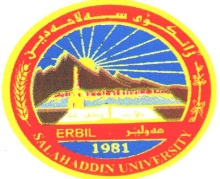 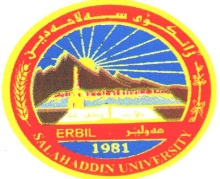       فؤرمى وانةى زيَدةكى خويًندنى بالاَهۆكاری دابه‌زینی نیساب: 6 بكالۆریۆس + 1 لجنة + 6 اشراف دكتورا                       واذؤى مامؤستا                                                   سةرؤكى بةش                                                                                             رِاطرى كؤليَذپ.ی.د.تاڤگە عباس توفیق		پ.ی.د.مسعود حمید اسماعیل		پ.ی.د.كاوان اسماعیل ابراهیم8.5ـ9.59.5ـ10.59.5ـ10.510.5ـ11.511.5ـ12.512.5ـ1.51.5ـ2.52.5ـ3.53.5ـ4.54.5ـ5.5شةممةيةك شةممةعلم الاجرام علم الاجرام علم الاجرام علم الاجرام ووشةممةاشراف دكتورا اشراف دكتورا اشراف دكتورا اشراف دكتورا سىَشةممةاشراف دكتورا اشراف دكتورا اشراف دكتورا اشراف دكتورا ضوارشةممةعلم الاجرام علم الاجرام علم الاجرام علم الاجرام ثيَنج شةممةهةفتةى يةكةمهةفتةى يةكةمهةفتةى يةكةمهةفتةى يةكةمهةفتةى يةكةمهةفتةى دووةمهةفتةى دووةمهةفتةى دووةمهةفتةى دووةمهةفتةى دووةمرِؤذرِيَكةوتتيؤرى  (1)ثراكتيك (2)كؤى وانةكان(1+3)رِؤذرِيَكةوتتيؤرى  (1)ثراكتيك (2)كؤى وانةكان(1+3)شةممةشةممةيةك شةممة3كيةك شةممة3كدووشةممة3كدووشةممة3كسىَ شةممة3كسىَ شةممة3كضوارشةممة3كضوارشةممة3كثيَنج شةممةثيَنج شةممةسةرثةرشتى خ.بسةرثةرشتى خ.بكؤى كاتذميَرةكانكؤى كاتذميَرةكانكؤى كاتذميَرةكانكؤى كاتذميَرةكان      هةفتةى سىَ يةم      هةفتةى سىَ يةم      هةفتةى سىَ يةم      هةفتةى سىَ يةم      هةفتةى سىَ يةمهةفتةى  ضوارةمهةفتةى  ضوارةمهةفتةى  ضوارةمهةفتةى  ضوارةمهةفتةى  ضوارةمرِؤذرِيَكةوتتيؤرى  (1)ثراكتيك (2)كؤى وانةكان(1+3)رِؤذرِيَكةوتتيؤرى  (1)ثراكتيك (2)كؤى وانةكان(1+3)شةممةشةممةيةك شةممة3كيةك شةممة3كدووشةممة3كدووشةممة3كسىَ شةممة3كسىَ شةممة3كضوارشةممة3كضوارشةممة3كثيَنج شةممةثيَنج شةممةثرِؤذةى تويَذينةوةثرِؤذةى تويَذينةوةكؤى كاتذميَرةكانكؤى كاتذميَرةكانكؤى كاتذميَرةكانكؤى كاتذميَرةكانزانيارى كؤتايىزانيارى كؤتايى كؤى طشتـى كاتذميَـرةكان         13ككؤى كاتذميَرةكانى نيسـاب          8ككؤى كاتذميَرةكانى زيَدةكى      5ك نــرخـى كاتـــذمــيَـريَـك      كؤى طشتى ناوى قوتابى ماستةرناوى قوتابى دكتؤرا ئەڤین + تریسكە